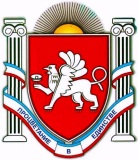 РЕСПУБЛИКА  КРЫМНИЖНЕГОРСКИЙ  РАЙОНАДМИНИСТРАЦИЯ  НОВОГРИГОРЬЕВСКОГО СЕЛЬСКОГО ПОСЕЛЕНИЯПОСТАНОВЛЕНИЕ «28 » февраля  2022 года                                                                                   №32с. Новогригорьевка    Об утверждении Плана нормотворческой деятельностиНовогригорьевского сельского поселения Нижнегорского районаРеспублики Крым на  1-е полугодие 2022 года.          В соответствии с  Федеральным законом от 06.10.2003г. №131-ФЗ «Об общих принципах организации местного самоуправления в Российской Федерации», руководствуясь Уставом муниципального образования Новогригорьевское сельское поселение Нижнегорского района Республики Крым, Положением об Администрации Новогригорьевского сельского поселения, учитывая предложения прокуратуры Нижнегорского района №Исорг-306-22 от 24.02.2022 года и № Исорг-326-22 от 17.01.2022 года,  в целях организации надлежащей работы по разработке и принятию нормативно-правовых актов Новогригорьевского сельского совета и администрации Новогригорьевского сельского поселения,  администрация Новогригорьевского сельского поселенияП О С Т А Н О В Л Я Е Т:1. Утвердить План нормотворческой деятельности Новогригорьевского сельского поселения Нижнегорского района Республики Крым на 1-е полугодие 2022 года согласно приложению 1.2. Обнародовать данное постановление на доске объявлений администрации Новогригорьевского сельского поселения Нижнегорского района Республики Крым по адресу: с.Новогригорьевка, ул.Мичурина, 59 и на официальном сайте администрации Новогригорьевского сельского поселения http://novogrigor-adm91.ru/.3. Контроль за исполнением настоящего постановления оставляю за собой.Председатель Новогригорьевского сельского совета-глава администрацииНовогригорьевского сельского поселения 		          	           Данилин А.М.      Приложение 1                                                                                                   к постановлению администрации                                                                                                           Новогригорьевского сельского поселения                                                                                                    от   «28» февраля  2022 г. №32ПЛАННОРМОТВОРЧЕСКОЙ ДЕЯТЕЛЬНОСТИНОВОГРИГОРЬЕВСКОГО СЕЛЬСКОГО ПОСЕЛЕНИЯНА 1-е ПОЛУГОДИЕ 2022 ГОДАПредседатель Новогригорьевского сельского совета-глава администрации Новогригорьевского сельского поселения                                                        Данилин А.М.№ п/пНаименование нормативно-правового актаИсполнителиСроки исполненияОтветственное лицо за подготовкупроекта  НПА1.О внесении изменений и дополненийв Устав Новогригорьевского сельского поселения Нижнегорского района Республики КрымНовогригорьевский сельский советянварь-июнь 2022г.Председатель сельского совета-глава администрациисельского поселения2.О  внесении  изменений  в  решение  Новогригорьевского сельского совета  «О  бюджете  Новогригорьевского сельского поселения  Нижнегорского  района  Республики Крым  на  2022  год  и   плановый  период  2023 и 2024  годов»Новогригорьевский сельский советВ течение 1-го полугодия 2022г. по мере необходимостиПредседатель сельского совета-глава администрациисельского поселения3Об исполнении бюджета Новогригорьевского сельского поселения Нижнегорского района  Республики Крым за 2021годНовогригорьевский сельский советмарт-июнь 2022г.Заведующий сектором4Внесение изменений в нормативно-правовые акты  Новогригорьевского сельского советаНовогригорьевский сельский советВ течение 1-го полугодия 2022г. по мере необходимостиЗаместитель главы администрации5Приведение  муниципальных  правовых  актов  в  соответствие  с  изменениями  действующего  законодательства. Новогригорьевский сельский советМарт-июнь 2022 годаЗаместитель главы администрации6О внесении изменений в Правила благоустройства территории муниципального образования Новогригорьевское сельское поселение Нижнегорского района Республики КрымНовогригорьевский сельский советВ течение 1-го полугодия 2022г. по мере необходимостиВедущий специалист администрации7Правовые акты по изменению в Положение об оплате трудаНовогригорьевский сельский советВ течение 1-го полугодия 2022г. по мере необходимостиЗаведующий сектором8Об утверждении отчёта об исполнении бюджета муниципального образования  Новогригорьевское сельское поселение за 1 квартал 2022 годаАдминистрацияНовогригорьевского сельского поселения апрель 2022г.Заведующий сектором  администрации9О внесении изменений и дополнений  в  Реестр муниципальных услуг, оказываемых администрацией Новогригорьевского сельского поселенияАдминистрацияНовогригорьевского сельского поселения В течение 1-го полугодия 2022г. заместитель главы администрации10Административный регламент по предоставлению муниципальной услуги «Выдача разрешения на захоронение (перезахоронение), разрешения наустановку надмогильных сооружений (надгробий)»Администрация Новогригорьевского сельского поселенияВ течение 1-го полугодия 2022г.Ведущий специалист администрации11Административный регламент по предоставлении муниципальной услуги «Предоставление земельных участков,находящихся в муниципальной собственности, расположенных  на территории МО Новогригорьевское сельское поселение Нижнегорского района Республики Крым, в собственность или аренду на торгах».Администрация Новогригорьевского сельского поселенияфевраль 2022г.Ведущий специалист администрации12Административный регламент по предоставлении муниципальной услуги «Утверждение схемы расположенияземельного участка или земельных участков на кадастровом планетерритории, на территории  Новогригорьевского сельского поселения Нижнегорского района Республики Крым.Администрация Новогригорьевского сельского поселенияфевраль 2022г.Ведущий специалист администрации13Об утверждении Административного регламента предоставления муниципальной услуги  «Выдача справок о наличии или отсутствии личного подсобного хозяйства, о наличии или отсутствии печного отопления физическим лицам, проживающим в частном секторе»Администрация Новогригорьевского сельского поселенияфевраль 2022г.Ведущий специалист администрации14Об утверждении административного регламента по предоставлению муниципальной услуги “Оформление договора на размещение нестационарных торговых объектов”Администрация Новогригорьевского сельского поселенияфевраль 2022г.Ведущий специалист администрации15“Об утверждении административного регламента по предоставлению муниципальной услуги “Предоставление муниципального имущества в концессию”Администрация Новогригорьевского сельского поселенияфевраль 2022г.Ведущий специалист администрации16Об утверждении Порядка формирования и ведения Реестра муниципальных услуг (функций), предоставляемых администрацией Новогригорьевского сельского поселенияАдминистрацияНовогригорьевского сельского поселенияВ течение 1-го полугодия 2022г. по мере необходимостиЗаместитель главы администрации17Об организации работы по охране труда в Администрации Новогригорьевского сельского поселения Нижнегорского района Республики Крым.АдминистрацияНовогригорьевского сельского поселенияВ течение 1-го полугодия 2022г. по мере необходимостиЗаместитель главы администрации18Об утверждении Положения о системе управления охраной труда в администрации Новогригорьевского сельского поселения Нижнегорского района  Республики Крым.АдминистрацияНовогригорьевского сельского поселенияВ течение 1-го полугодия 2022г. по мере необходимостиЗаместитель главы администрации19Об утверждении Порядка учета микроповреждений (микротравм) работников  в администрации муниципального образования.АдминистрацияНовогригорьевского сельского поселенияВ течение 1-го полугодия 2022г. по мере необходимостиЗаместитель главы администрации20Внесение изменений в нормативно-правовые акты администрации Новогригорьевского сельского поселенияАдминистрацияНовогригорьевского сельского поселенияВ течение 1-го полугодия 2022г. по мере необходимостиЗаместитель главы администрации21Правовые акты, регулирующие деятельность по вопросам жилищных и жилищно-коммунальных отношенийАдминистрацияНовогригорьевского сельского поселенияВ течение 1-го полугодия 2022г. по мере необходимостиПредседатель сельского совета-глава администрациисельского поселения22Правовые акты, регулирующие деятельность по вопросам ГО, ЧС, ПБАдминистрацияНовогригорьевского сельского поселенияВ течение 1-го полугодия 2022г. по мере необходимостиПредседатель сельского совета-глава администрациисельского поселения23Правовые акты, регулирующие деятельность в сфере земельных отношенийАдминистрацияНовогригорьевского сельского поселенияВ течение 1-го полугодия 2022г. по мере необходимостиВедущий специалист администрации24Правовые акты по вопросам внесения изменений в бюджет сельского поселенияНовогригорьевский сельский совет, АдминистрацияНовогригорьевского СПВ течение 1-го полугодия 2022г. по мере необходимостиЗаведующий сектором25О составлении и утверждении плана нормотворческой деятельности Новогригорьевского сельского поселения на 2-е полугодие 2022 года АдминистрацияНовогригорьевского сельского поселения Июнь 2022г.Председатель сельского совета-глава администрациисельского поселения